SIGMA II LEDEen balkvormige LED pendelarmatuur met een behuizing uit elektrostatisch geschilderd aluminium met een opaal, parabolische of microprismatische diffusor met een hoogglans reflector. Het toestel beschikt over enkele accessoires.Beschikbaar in volgende afmetingen:
545x57x75
1085x57x75
1625x57x75
2170x57x75Beschermingsgraad:	IP20
Levensduur LEDS:		L80B10 54.000h
Lichtkleur:		CRI84 3000K, 4000K
Omgevingstemperatuur:	-15°C tot 40°C
Certificaten:		MacAdam SDCM 3
Verblindingsgraad:	UGR < 22
Garantie:		2 jaar
Accessoires:		Elektrische ophanging
 			Sigma II eindkap PC
 			Afdekkap,
 			Sigma NT verbinding
 			Onzichtbare lijnscharnieren
 			Sigma II 90° verbinding
 			Sigma II T-verbinding
 			Eenvoudige ophanging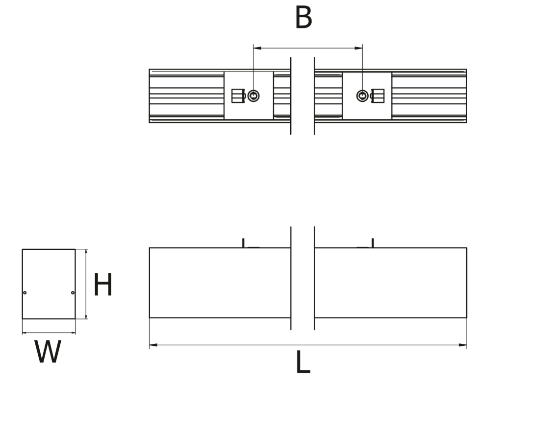 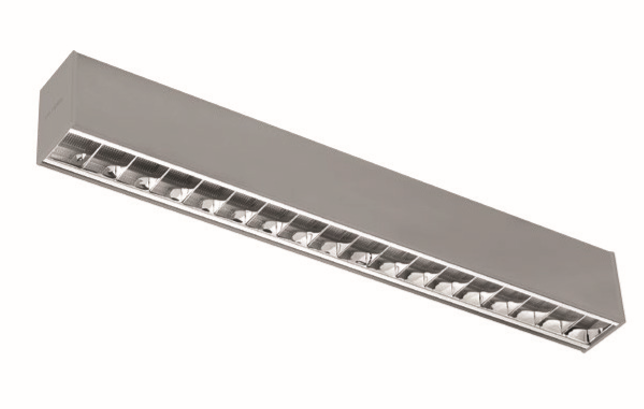 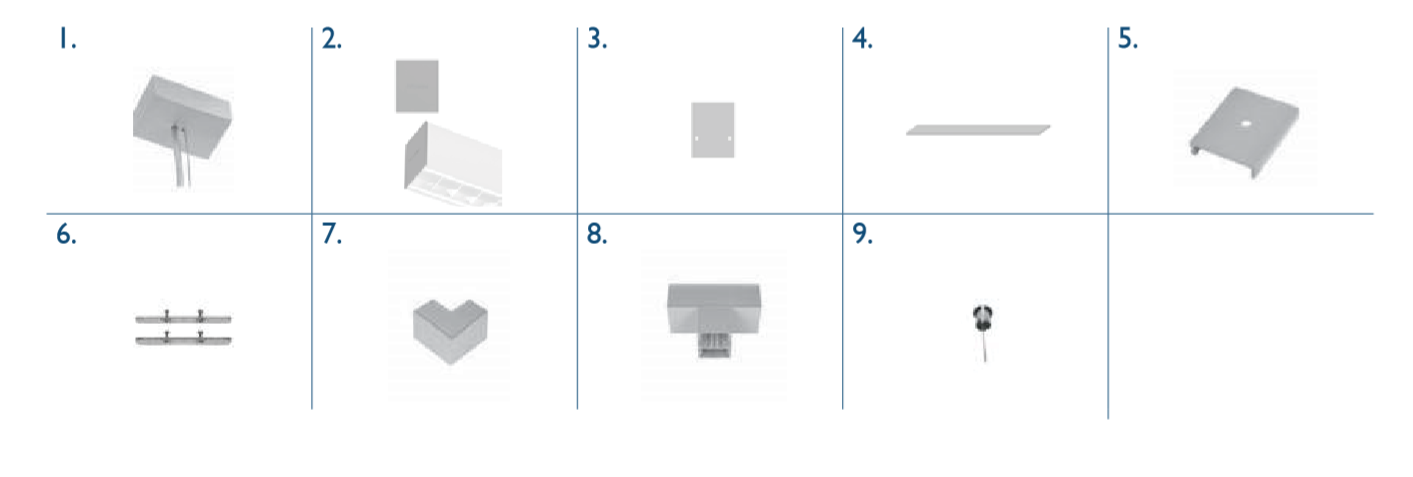 